ΑΙΤΗΣΗ - ΔΗΛΩΣΗ ΕΓΓΡΑΦΗΣ ΣΤΟ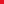 ΕΘΝΙΚΟ ΗΛΕΚΤΡΟΝΙΚΟ ΜΗΤΡΩΟ ΕΜΠΟΡΙΚΩΝ ΕΚΜΕΤΑΛΛΕΥΣΩΝ ΠΟΥΛΕΡΙΚΩΝ (1)  (η παρούσα επέχει θέση υπεύθυνης δήλωσης του άρθρου 8 του ν.1599/1986)ΠΕΡΙΦΕΡΕΙΑ :……………………………..………….……….          ΠΕΡΙΦΕΡΕΙΑΚΗ ΕΝΟΤΗΤΑ:……………………………………….Δ/ΝΣΗ :……………………..………….…………….…………	    ΤΜΗΜΑ / ΚΤΗΝΙΑΤΡΙΚΟ ΓΡΑΦΕΙΟ:…………….............................ΤΗΛ :..………………………………………………….……….          Ε-MAIL :……………......................................................................ΑΡΙΘΜΟΣ ΠΡΩΤ/ΛΟΥ ΑΙΤΗΣΗΣ:..………………..……….. 	       ΗΜΕΡΟΜΗΝΙΑ:……………………………………………………….(συμπληρώνεται από την υπηρεσία)ΕΔΡΑ ΚΑΙ ΣΤΟΙΧΕΙΑ ΕΠΙΚΟΙΝΩΝΙΑΣ ΕΚΜΕΤΑΛΛΕΥΣΗΣ:Περιφερειακή Ενότητα:……………………………..………..…      Δήμος (2) :………………………………...............................Δημοτικό Διαμέρισμα (2) :……………………………………	      Διεύθυνση / Τοποθεσία:.…………………………………….Ταχ. Κώδικας:………………..     Τηλ:…………………………       Fax:………………......    Email.…….……….......................ΚΩΔΙΚΟΣ ΑΡΙΘΜΟΣ ΕΚΜΕΤΑΛΛΕΥΣΗΣ (3):…………………………….   ΗΜΕΡΟΜΗΝΙΑ ΧΟΡΗΓΗΣΗΣ ΚΩΔΙΚΟΥ ΑΡΙΘΜΟΥ ΕΚΜΕΤΑΛΛΕΥΣΗΣ (3):……..……………….ΓΕΩΓΡΑΦΙΚΕΣ ΣΥΝΤΕΤΑΓΜΕΝΕΣ ΕΚΜΕΤΑΛΛΕΥΣΗΣ (ΕΓΣΑ 87 ή WGS 84) (4):1) Γεωγραφικό πλάτος:……………………………………           2) Γεωγραφικό μήκος:………….………………………….......ΠΑΡΑΓΩΓΙΚΗ ΚΑΤΕΥΘΥΝΣΗ / ΤΥΠΟΣ ΕΚΜΕΤΑΛΛΕΥΣΗΣ (5):1) Ωοπαραγωγής       2) Κρεοπαραγωγής       3) Εκκολαπτήριο       4) Αναθρεπτήριο   5) Αναπαραγωγής (Επιλογής)       6) Αναπαραγωγής (Πολλαπλασιασμού)     7)  Εμπόρια πουλερικών απόδοσης ως οικόσιτα       8) Εκτροφείο πτερωτών θηραμάτων για εμπλουτισμό  ΕΙΔΟΣ ΠΟΥΛΕΡΙΚΩΝ (6):1) Όρνιθες       2) Ινδόρνιθες       3) Πάπιες       4) Χήνες       5) Ορτύκια       6) Φασιανοί  7)  Πέρδικες       8) Στρουθοκάμηλοι       9) Περιστέρια       10) Φραγκόκοτες  ΣΥΝΟΛΙΚΟΣ ΑΡΙΘΜΟΣ ΘΑΛΑΜΩΝ / ΕΠΩΑΣΤΙΚΩΝ ΜΗΧΑΝΩΝ (7):………………...ΜΕΓΙΣΤΗ ΔΥΝΑΜΙΚΟΤΗΤΑ ΕΚΜΕΤΑΛΛΕΥΣΗΣ (8):………………………ΑΔΕΙΟΔΟΤΗΜΕΝΗ ΔΥΝΑΜΙΚΟΤΗΤΑ ΕΚΜΕΤΑΛΛΕΥΣΗΣ (9):………………………….ΕΙΝΑΙ Η ΑΣΚΟΥΜΕΝΗ ΔΡΑΣΤΗΡΙΟΤΗΤΑ ΕΠΟΧΙΚΗ;    ΝΑΙ            ΟΧΙ   Αν ναι, σημειώστε τη χρονική περίοδο (μήνες):      Από………………………....     Έως:…………………………..ΥΠΑΡΧΟΥΝ ΣΥΣΤΕΓΑΖΟΜΕΝΕΣ ΕΚΜΕΤΑΛΛΕΥΣΕΙΣ ΣΤΟ ΙΔΙΟ ΓΕΩΤΕΜΑΧΙΟ (1);     ΝΑΙ            ΟΧΙ   Αν ναι, αναγράψτε τον κωδικό τους: ……………………………………………………………………………………….. ΕΠΩΝΥΜΟ / ΕΠΩΝΥΜΙΑ (ΝΟΜΙΚΟ ΠΡΟΣΩΠΟ):.…………………….……...........       ΟΝΟΜΑ:……………………..……...ΠΑΤΡΩΝΥΜΟ:……………………...............    ΑΦΜ:……………………………    ΠΟΣΟΣΤΟ ΣΥΝΙΔΙΟΚΤΗΣΙΑΣ (11):……ΔΙΕΥΘΥΝΣΗ ΚΑΤΟΙΚΙΑΣ / ΕΔΡΑΣ ΚΑΙ ΣΤΟΙΧΕΙΑ ΕΠΙΚΟΙΝΩΝΙΑΣ ΙΔΙΟΚΤΗΤΗ:Περιφερειακή Ενότητα……………………………………….	    Δήμος:……………………..…………….Διεύθυνση ……………………………………………………..       Ταχ. Κώδικας ……………...………….  Τηλ ……………….…….. 	    Fax ……………………….	     Email…………………………………….ΣΕ ΠΕΡΙΠΤΩΣΗ ΥΠΑΡΞΗΣ ΣΥΝΙΔΙΟΚΤΗΤΩΝ (12), ΑΝΑΓΡΑΨΤΕ ΤΟ ΟΝΟΜΑ, ΕΠΩΝΥΜΟ, ΑΦΜ ΚΑΙ ΠΟΣΟΣΤΟ ΣΥΝΙΔΙΟΚΤΗΣΙΑΣ ΓΙΑ ΤΟΝ ΚΑΘΕΝΑ ΤΟΥΣ: ………………………………………………………….........………...…………………………………………………………………………………………………………………………………………………………..ΣΕ ΠΕΡΙΠΤΩΣΗ ΝΟΜΙΚΟΥ ΠΡΟΣΩΠΟΥ, ΑΝΑΓΡΑΨΤΕ ΤΟ ΟΝΟΜΑ, ΕΠΩΝΥΜΟ ΚΑΙ ΑΦΜ ΤΟΥ ΝΟΜΙΜΟΥ ΕΚΠΡΟΣΩΠΟΥ:………………………………………………………………………………………………………………………….ΕΙΝΑΙ Ο ΥΠΕΥΘΥΝΟΣ ΓΙΑ ΤΗΝ ΕΚΤΡΟΦΗ ΤΩΝ ΖΩΩΝ ΤΗΣ ΕΚΜΕΤΑΛΛΕΥΣΗΣ ΙΔΙΟΣ ΜΕ ΤΟΝ ΙΔΙΟΚΤΉΤΗ;ΝΑΙ          ΟΧΙ   Aν όχι, αναγράψτε παρακάτω τα στοιχεία του:Επώνυμο:……………………………..…......   Όνομα:…………………….…..……....   Πατρώνυμο:…….……...........             	ΑΦΜ:………………………………………            Διεύθυνση:……………………..……………………………...…………………Ταχ. Κώδικας:………………..     Τηλ:…………………………       Fax:………………......    Email.…….……….......................	ΜΕΓΙΣΤΗ ΔΥΝΑΜΙΚΟΤΗΤΑ ΘΑΛΑΜΟΥ (15):……………….. ΕΠΙΦΑΝΕΙΑ ΘΑΛΑΜΟΥ / ΚΛΩΒΩΝ (m2) (16) :….……………..ΜΕΘΟΔΟΣ ΕΚΤΡΟΦΗΣ (5):1) Ελεύθερης βοσκής       2) Δαπέδου       3) Εμπλουτισμένοι κλωβοί       4) Κλωβοί     5) Βιολογική παραγωγή       6) Εκτατικής εκτροφής       7) Παραδοσιακής ελεύθερης βοσκής   8) Απεριόριστης ελεύθερης βοσκής        9)  Άλλη  ΣΕ ΠΕΡΙΠΤΩΣΗ  ΕΜΠΛΟΥΤΙΣΜΕΝΩΝ ΚΛΩΒΩΝ / ΚΛΩΒΩΝ ΣΗΜΕΙΩΣΤΕ ΤΟΝ ΑΡΙΘΜΟ ΤΟΥΣ:………………………….. ΣΕ ΠΕΡΙΠΤΩΣΗ ΕΛΕΥΘΕΡΗΣ ΒΟΣΚΗΣ / ΒΙΟΛΟΓΙΚΗΣ ΠΑΡΑΓΩΓΗΣ / ΠΑΡΑΔΟΣΙΑΚΗΣ ΕΛΕΥΘΕΡΗΣ ΒΟΣΚΗΣ ΑΝΑΓΡΑΨΤΕ ΤΗΝ ΕΠΙΦΑΝΕΙΑ ΤΟΥ ΕΞΩΤΕΡΙΚΟΥ ΧΩΡΟΥ (m2) :……………………:……………                             			   ΜΕΓΙΣΤΗ ΔΥΝΑΜΙΚΟΤΗΤΑ ΘΑΛΑΜΟΥ (15):……………….. ΕΠΙΦΑΝΕΙΑ ΘΑΛΑΜΟΥ / ΚΛΩΒΩΝ (m2) (16) :….……………..ΜΕΘΟΔΟΣ ΕΚΤΡΟΦΗΣ (5):1) Ελεύθερης βοσκής       2) Δαπέδου       3) Εμπλουτισμένοι κλωβοί       4) Κλωβοί     5) Βιολογική παραγωγή       6) Εκτατικής εκτροφής       7) Παραδοσιακής ελεύθερης βοσκής   8) Απεριόριστης ελεύθερης βοσκής        9)  Άλλη  ΣΕ ΠΕΡΙΠΤΩΣΗ  ΕΜΠΛΟΥΤΙΣΜΕΝΩΝ ΚΛΩΒΩΝ / ΚΛΩΒΩΝ ΣΗΜΕΙΩΣΤΕ ΤΟΝ ΑΡΙΘΜΟ ΤΟΥΣ:…………………………..  ΣΕ ΠΕΡΙΠΤΩΣΗ ΕΛΕΥΘΕΡΗΣ ΒΟΣΚΗΣ / ΒΙΟΛΟΓΙΚΗΣ ΠΑΡΑΓΩΓΗΣ / ΠΑΡΑΔΟΣΙΑΚΗΣ ΕΛΕΥΘΕΡΗΣ ΒΟΣΚΗΣ ΑΝΑΓΡΑΨΤΕ ΤΗΝ ΕΠΙΦΑΝΕΙΑ ΤΟΥ ΕΞΩΤΕΡΙΚΟΥ ΧΩΡΟΥ (m2) :……………………:……………                                                            ΜΕΓΙΣΤΗ ΔΥΝΑΜΙΚΟΤΗΤΑ ΘΑΛΑΜΟΥ (15):……………….. ΕΠΙΦΑΝΕΙΑ ΘΑΛΑΜΟΥ / ΚΛΩΒΩΝ (m2) (16) :….……………..ΜΕΘΟΔΟΣ ΕΚΤΡΟΦΗΣ (5):1) Ελεύθερης βοσκής       2) Δαπέδου       3) Εμπλουτισμένοι κλωβοί       4) Κλωβοί     5) Βιολογική παραγωγή       6) Εκτατικής εκτροφής       7) Παραδοσιακής ελεύθερης βοσκής   8) Απεριόριστης ελεύθερης βοσκής        9)  Άλλη  ΣΕ ΠΕΡΙΠΤΩΣΗ  ΕΜΠΛΟΥΤΙΣΜΕΝΩΝ ΚΛΩΒΩΝ / ΚΛΩΒΩΝ ΣΗΜΕΙΩΣΤΕ ΤΟΝ ΑΡΙΘΜΟ ΤΟΥΣ:………………………….. ΣΕ ΠΕΡΙΠΤΩΣΗ ΕΛΕΥΘΕΡΗΣ ΒΟΣΚΗΣ / ΒΙΟΛΟΓΙΚΗΣ ΠΑΡΑΓΩΓΗΣ / ΠΑΡΑΔΟΣΙΑΚΗΣ ΕΛΕΥΘΕΡΗΣ ΒΟΣΚΗΣ ΑΝΑΓΡΑΨΤΕ ΤΗΝ ΕΠΙΦΑΝΕΙΑ ΤΟΥ ΕΞΩΤΕΡΙΚΟΥ ΧΩΡΟΥ (m2): ……………………:……………       				                                                                          ΜΕΓΙΣΤΗ ΔΥΝΑΜΙΚΟΤΗΤΑ ΘΑΛΑΜΟΥ (15):……………….. ΕΠΙΦΑΝΕΙΑ ΘΑΛΑΜΟΥ / ΚΛΩΒΩΝ (m2) (16) :….……………..ΜΕΘΟΔΟΣ ΕΚΤΡΟΦΗΣ (5):1) Ελεύθερης βοσκής       2) Δαπέδου       3) Εμπλουτισμένοι κλωβοί       4) Κλωβοί     5) Βιολογική παραγωγή       6) Εκτατικής εκτροφής       7) Παραδοσιακής ελεύθερης βοσκής   8) Απεριόριστης ελεύθερης βοσκής        9)  Άλλη  ΣΕ ΠΕΡΙΠΤΩΣΗ  ΕΜΠΛΟΥΤΙΣΜΕΝΩΝ ΚΛΩΒΩΝ / ΚΛΩΒΩΝ ΣΗΜΕΙΩΣΤΕ ΤΟΝ ΑΡΙΘΜΟ ΤΟΥΣ:…………………………..ΣΕ ΠΕΡΙΠΤΩΣΗ ΕΛΕΥΘΕΡΗΣ ΒΟΣΚΗΣ / ΒΙΟΛΟΓΙΚΗΣ ΠΑΡΑΓΩΓΗΣ / ΠΑΡΑΔΟΣΙΑΚΗΣ ΕΛΕΥΘΕΡΗΣ ΒΟΣΚΗΣ ΑΝΑΓΡΑΨΤΕ ΤΗΝ ΕΠΙΦΑΝΕΙΑ ΤΟΥ ΕΞΩΤΕΡΙΚΟΥ ΧΩΡΟΥ (m 2): ……………………:……………       ΥΠΟΓΡΑΦΗ ΙΔΙΟΚΤΗΤΗ	H εκμετάλλευση εγγράφηκε (17) στο εθνικό ηλεκτρονικό μητρώο εμπορικών εκμεταλλεύσεων πουλερικών στις …. /……/ ….….. με τον κωδικό αριθμό   ΣΦΡΑΓΙΔΑ / ΥΠΟΓΡΑΦΗ  ΚΤΗΝΙΑΤΡΟΥΕΠΙΣΗΜΑΝΣΕΙΣ-ΔΙΕΥΚΡΙΝΙΣΕΙΣ Ως εμπορική εκμετάλλευση πουλερικών νοείται η εγκατάσταση όπου εκτρέφονται πουλερικά για εμπορικούς σκοπούς, σύμφωνα με το παράρτημα της υπ’ αρ.  1824/332840/24-11-2021 (ΦΕΚ B΄ 5718) απόφασης του Υφυπουργού Αγροτικής Ανάπτυξης και Τροφίμων. Όταν σε μια πτηνοτροφική εγκατάσταση συνυπάρχουν δύο ή περισσότερες κατηγορίες εμπορικών παραγωγικών κατευθύνσεων (π.χ. εμπορία πουλερικών απόδοσης ως οικόσιτα και ωοπαραγωγή) στο ίδιο γεωτεμάχιο και σε διαφορετικούς θαλάμους, αυτές εγγράφονται στο μητρώο ως ξεχωριστές εκμεταλλεύσεις, με διαφορετικό κωδικό αριθμό. Στην περίπτωση αυτή υποβάλλονται ξεχωριστές αιτήσεις-δηλώσεις εγγραφής και οι εκμεταλλεύσεις αυτές λογίζονται ως συστεγαζόμενες είτε ανήκουν στον ίδιο είτε σε διαφορετικό ιδιοκτήτη. Αντίστοιχη διαδικασία εφαρμόζεται όταν διαφορετικοί ιδιοκτήτες εκτρέφουν πουλερικά της ίδιας παραγωγικής κατεύθυνσης σε κοινό γεωτεμάχιο και ξεχωριστούς θαλάμους. Αναγράφονται ο Καποδιστριακός Δήμος και Δημοτικό Διαμέρισμα.   Ο κωδικός αριθμός της εκμετάλλευσης και η ημερομηνία χορήγησής του συμπληρώνονται από τον αιτούντα μόνο όταν: α) ο μορφότυπος του κωδικού είναι σύμφωνος με το παράρτημα της υπ’ αρ. 18240/332840/24-11-2021 (ΦΕΚ B΄ 5718) απόφασης του Υφυπουργού Αγροτικής Ανάπτυξης και Τροφίμων και β) η απόδοση του κωδικού από τις αρμόδιες αρχές έχει προηγηθεί χρονικά της υποβολής της παρούσας αίτησης-δήλωσης.Αναγράφεται το ζεύγος γεωγραφικών συντεταγμένων για το κέντρο του γεωτεμαχίου. Οι συστεγαζόμενες εκμεταλλεύσεις του σημείου (1) πρέπει να έχουν τις ίδιες συντεταγμένες.Σημειώστε μία μόνο επιλογή.Σημειώστε μία ή και περισσότερες επιλογές.Αναγράφεται ο συνολικός αριθμός των θαλάμων της εκμετάλλευσης που εγγράφεται στο μητρώο. Όταν πρόκειται για εκκολαπτήριο, αναγράφεται ο συνολικός αριθμός των επωαστικών μηχανών.Αναγράφεται ο μέγιστος πραγματικός αριθμός πουλερικών που δύνανται να εκτραφούν ταυτοχρόνως στο σύνολο των θαλάμων της εκμετάλλευσης που εγγράφεται στο μητρώο. Όταν πρόκειται για εκκολαπτήριο, αναγράφεται ο μέγιστος πραγματικός αριθμός αβγών επώασης που δύνανται να τοποθετηθούν ταυτοχρόνως στο σύνολο των επωαστικών μηχανών του εκκολαπτηρίου που εγγράφεται στο μητρώο. Για τον υπολογισμό του ανωτέρω αριθμού πουλερικών/αβγών επώασης, λαμβάνονται υπόψη οι υφιστάμενες κτηριακές εγκαταστάσεις κατά τον χρόνο υποβολής της αίτησης-δήλωσης εγγραφής, σε συνδυασμό με τα οριζόμενα στην κτηνιατρική νομοθεσία, ιδίως τις σχετικές απαιτήσεις περί ευζωίας που προβλέπονται στο π.δ. 216/2003 (Α΄ 81), στο π.δ. 374/2001 (Α΄ 251) και στην υπ’ αρ. 283329/2010 (Β΄ 1940) κοινή υπουργική απόφαση. Όταν πρόκειται για νεοϊδρυόμενες εκμεταλλεύσεις, η δυναμικότητα αυτή δεν μπορεί να αποκλίνει της αδειοδοτημένης δυναμικότητας του σημείου (9). Αναγράφεται η δυναμικότητα που τυχόν ορίζεται στις εν ισχύ ατομικές διοικητικές πράξεις (π.χ. άδεια εγκατάστασης, έγκριση ίδρυσης, έγκριση λειτουργίας κλπ) που εκδόθηκαν στο πλαίσιο του εθνικού νομικού πλαισίου για την ίδρυση και λειτουργία των πτηνοτροφικών εγκαταστάσεων (ν. 4056/2012 ή προγενέστερες κανονιστικές πράξεις). Ως ιδιοκτήτης νοείται το φυσικό ή νομικό πρόσωπο που έχει υπό την ευθύνη του και στην κυριότητά του τα πουλερικά της εκμετάλλευσης, ακόμα και για περιορισμένη χρονική διάρκεια. Συμπληρώνεται μόνο όταν υπάρχουν συνιδιοκτήτες σύμφωνα με το σημείο (11) και αντιστοιχεί στο ποσοστό συνιδιοκτησίας αυτού που εγγράφεται στο μητρώο ως ιδιοκτήτης.Για τις ανάγκες εγγραφής στο μητρώο, ως συνιδιοκτήτες νοούνται τα φυσικά πρόσωπα που ασκούν ξεχωριστή οικονομική δραστηριότητα και δεν έχουν συστήσει νομικό πρόσωπο, όταν αυτά έχουν υπό την ευθύνη τους και στην κυριότητά τους πουλερικά της ίδιας παραγωγικής κατεύθυνσης που εκτρέφονται σε κοινούς θαλάμους, στο ίδιο γεωτεμάχιο. Στην περίπτωση αυτή υποβάλλεται μία αίτηση-δήλωσης εγγραφής από όλους τους συνιδιοκτήτες και η εκμετάλλευση λαμβάνει έναν κωδικό αριθμό. Ο συνιδιοκτήτης με το μεγαλύτερο ποσοστό συνιδιοκτησίας εγγράφεται στο μητρώο ως ιδιοκτήτης και συμπληρώνει τα στοιχεία του στα σχετικά πεδία της παρούσας αίτησης-δήλωσης, ενώ σε ενδεχόμενο ίδιου ποσοστού, ως ιδιοκτήτης εγγράφεται ένας εκ των συνιδιοκτητών που κατέχει το ποσοστό αυτό. Ως ποσοστό συνιδιοκτησίας λογίζεται το ποσοστό των εκτρεφόμενων ανά έτος πουλερικών κάθε συνιδιοκτήτη επί του συνόλου των εκτρεφόμενων πουλερικών στην εκμετάλλευση το ίδιο χρονικό διάστημα.Ως υπεύθυνος της εκμετάλλευσης θεωρείται το φυσικό πρόσωπο που είναι επιφορτισμένο με την εκτροφή των πουλερικών της εκμετάλλευσης. Τα στοιχεία του συμπληρώνονται στα σχετικά πεδία όταν δεν πρόκειται για τον ιδιοκτήτη, αλλά για φυσικό πρόσωπο που έχει επαγγελματική σχέση με τα ζώα και στο οποίο ο ιδιοκτήτης έχει αναθέσει την εκτροφή τους.Ο αύξων αριθμός του θαλάμου αποτελεί τον κωδικό του. Για περισσότερους από τέσσερις θαλάμους, στην παρούσα αίτηση επισυνάπτονται τα στοιχεία των επιπλέον θαλάμων κατά αύξοντα αριθμό (π.χ. Στοιχεία Θαλάμου 5, Στοιχεία Θαλάμου 6 κ.λπ.). Πλησίον της εισόδου κάθε θαλάμου μιας εκμετάλλευσης αναγράφεται με ευδιάκριτο και ευανάγνωστο τρόπο ο κωδικός αριθμός της εκμετάλλευσης ακολουθούμενος από τον κωδικό του θαλάμου (π.χ. EL04PFAT001/1, EL04PFAT001/2 κ.λπ.). Σε έναν θάλαμο δεν μπορούν να συνυπάρχουν δύο ή περισσότερες κατηγορίες εμπορικών παραγωγικών κατευθύνσεων.Αναγράφεται ο μέγιστος πραγματικός αριθμός πουλερικών που δύνανται να εκτραφούν ταυτοχρόνως στον συγκεκριμένο θάλαμο. Για τον υπολογισμό του ανωτέρω αριθμού πουλερικών, λαμβάνονται υπόψη οι υφιστάμενες κτηριακές εγκαταστάσεις κατά τον χρόνο υποβολής της αίτησης-δήλωσης εγγραφής, σε συνδυασμό με τα οριζόμενα στην κτηνιατρική νομοθεσία, ιδίως τις σχετικές απαιτήσεις περί ευζωίας που προβλέπονται στο π.δ. 216/2003 (Α΄ 81), στο π.δ. 374/2001 (Α΄ 251) και στην υπ’ αρ. 283329/2010 (Β΄ 1940) κοινή υπουργική απόφαση.Όταν τα πτηνά εκτρέφονται σε κλωβούς, αναγράφεται η συνολική επιφάνεια των κλωβών του θαλάμου. Τυχόν αλλαγές των πληροφοριών της παρούσας αίτησης-δήλωσης γνωστοποιούνται στις αρμόδιες αρχές εντός επτά (7) ημερών από τη μεταβολή τους, συμπεριλαμβανομένης της προσωρινής ή οριστικής διακοπής της δραστηριότητας.